Nancy Ann (Helm) ClarkJune 6, 1846 – April 5, 1922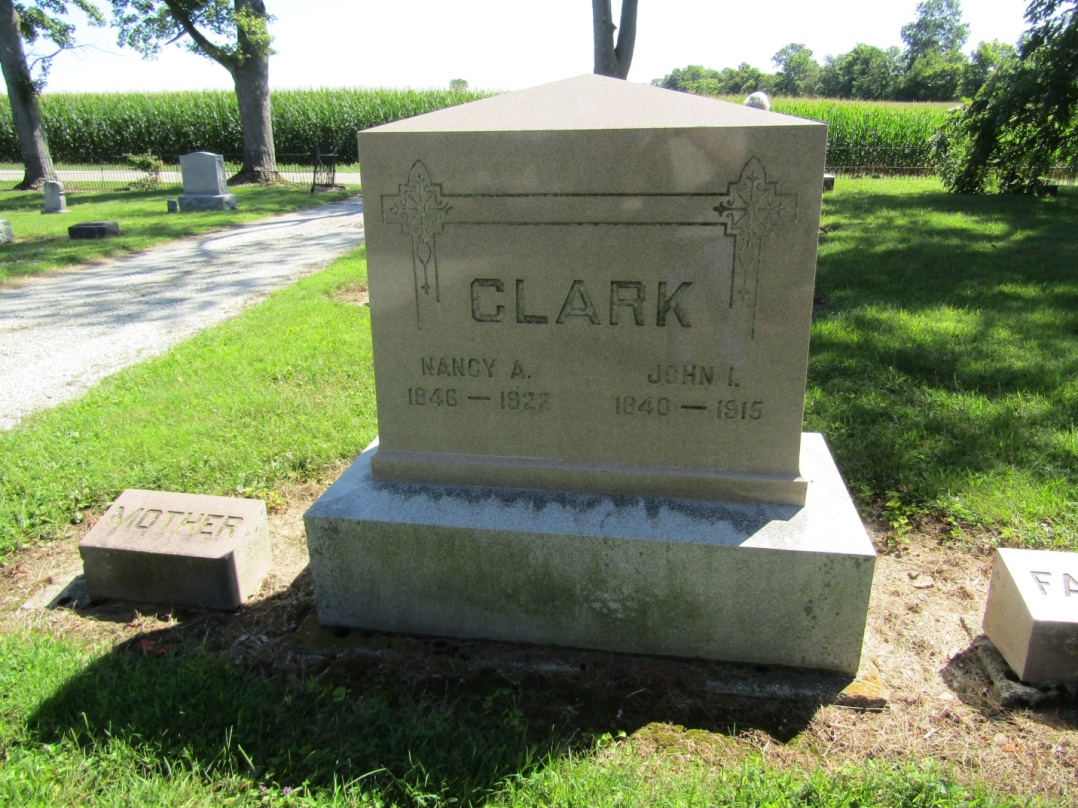 Nancy A. Clark, 75, Died This Morning 
Pioneer Lady Sustained Fall Week Ago, Which Proved To Be Fatal

   Nancy A. Clark, widow of the late John I. Clark, died at her country home three miles west of Liberty Center at 3 o'clock this morning, following an illness of a week. A week ago she fell and was so severely jarred by the fall that sickness was brought on and because of advanced age she had no recuperative powers. 
   Nancy A. (Helm) Clark was born June 6, 1846 in a pioneer home on the banks of the Salamonie River, two miles north of Warren, the daughter of George and Nancy Hampton Helm, and was seventy-five years, ten months and twenty-nine days old at the time of her death. 
   She experienced all the hardships of the pioneer days. Her parents were the first settlers in Jefferson Township, Huntington County and there were but seven families in the vicinity of Warren when they settled there. Nancy learned to spin flax and weave cloth, helping in the work of their sugar camp and other work necessary in improving the farm. On February 7, 1870 she was married to John I. Clark and two years later they moved onto an 80-acre farm in Liberty Township, Wells County, which is the site of the present home. They first lived in a log cabin surrounded by a dense forest. They had four children, Viola, wife of Louis Minniear, is deceased; Rufus B. Clark lives near Liberty Center; Garnet E. Smith, lives at Muncie; and Lester E. Clark lives in Liberty Township. Eighteen of her twenty grandchildren are living. 
   Mrs. Clark was a life-long member of the Methodist Protestant Church at Boehmer, being the first person to unite with the church. She was active in her church work until the fall of 1900 when Mr. Clark suffered a stroke of paralysis and she was his constant care for fourteen years. The last eight years were spent in retirement at her farm home. She was also a charter member of the Augustus Rebekah Lodge No. 687, of Liberty Center. 
   The funeral service is to be held at 10 o'clock Friday forenoon at the Boehmer M. P. Church. Burial will be at Mossburg Cemetery.Bluffton News Banner, Wells County, IndianaWednesday, April 5, 1922